RekenGroen     1_TIJDOpdrachten uit examens en de voorbeeldrekentoets 2FTitelRekenmoduleOnderdeelTijdVersie201100816Er bestaan verschillende eenheden van tijd.Schrijf de tijdseenheden die hierboven staan in volgorde van groot naar klein.1 jaar is 12 maandenWat weet je nog meer over tijd? Schrijf drie zinnen over tijd die waar zijn. Gebruik de tijdseenheden die hierboven staan. 1. 2.3.a.  Hoeveel jaar is 2 eeuwen?..................................................................................................................................b.  Hoeveel uur is 5 dagen?..................................................................................................................................c.  Hoeveel uur is 1 week?..................................................................................................................................d.  Hoeveel minuten is 2 uur?..................................................................................................................................e.  Hoeveel seconden is 8 minuten?..................................................................................................................................Je hebt per week 32 lessen van 50 minutena. Hoeveel uur en hoeveel minuten is dat?.................................................................................................................................b. Bereken ook hoeveel uur les je per jaar hebt...............................................................................................................................................................................................................................................................c. Vul in:Het derde uur duurt ............ minuten, het begint om ............... en eindigt om ................De eerste pauze begint om ................ en eindigt om .................. deze pauze duurt .............. minuten.2,5 uur is:o 2 uur en 50 minuteno 25 minuteno 2 uur en 30 minuteno 2 uur en 5 minutenUitleg: Rekenen met tijd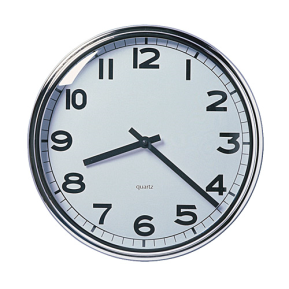 2,80 uur is niet 2 uur en 80 minuten1,56 uur is ook niet 1 uur en 56 minutenDit komt omdat er 60 minuten in een uur zitten.Hoe reken je met tijden achter de komma?Een half uur is 30 minuten.Een half uur kun je ook schrijven als  uur, ofwel 0,5 uur.Een kwartier is 15 minuten.Een kwartier is een kwart uur, dus  uur, ofwel 0,25 uur.Hoeveel minuten is 0,1 uur?0,1 uur is één tiende uur, ofwel  uur.Eén tiende van één uur is één tiende van 60 minuten.Eén tiende van 60 minuten is 60 : 10 = 6 minuten.Hoeveel uren en minuten is 2,8 uur?In ieder geval 2 hele uren en 0,8 uur.0,8 uur is ‘acht tiende’ deel van een uur, ofwel ‘acht tiende’ deel van 60 minuten.Dit kun je als volgt uitrekenen:Manier 1: 0,8 is 8 keer een tiende deel, dus 8 x 6 minuten is 48 minuten.Manier 2: 0,8 x 60 = 48 minutenDus 2,8 uur is 2 uur en 48 minuten.Hoeveel uren en minuten? Kies een manier die je handig vindt.a. 7,5 uur is ……… uren en ……… minuten……………………………………………………………………………………………………………………………..b. 3,1 uur is ……… uren en ……… minuten……………………………………………………………………………………………………………………………..c. 2,3 uur is ……… uren en ……… minuten……………………………………………………………………………………………………………………………..Verbind de digitale tijd met de goede klok.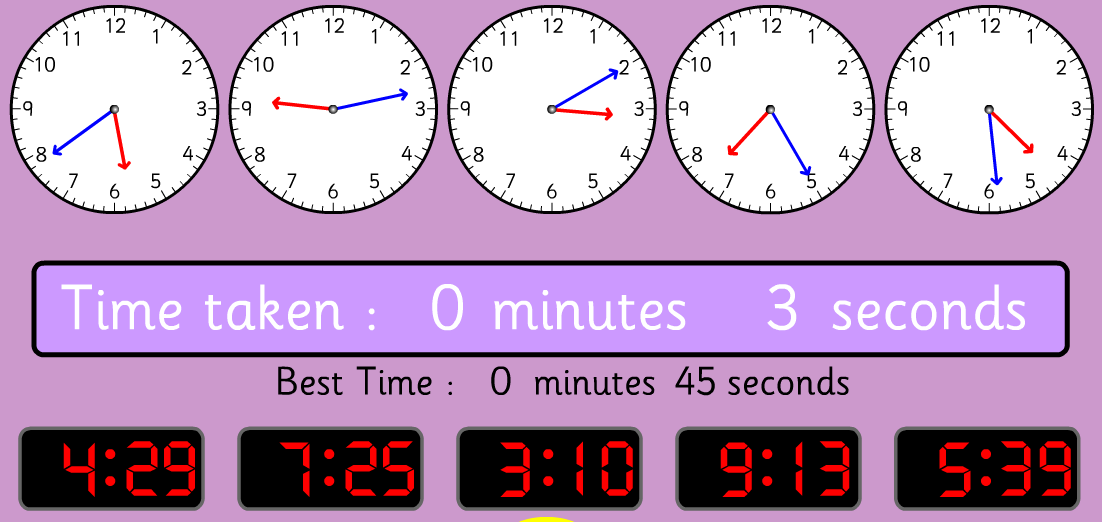 Of speel het spelletje Stop the Clock op www.spelletjesplein.nlTeken de wijzers in de goede standTeken de wijzers in de goede standTeken de wijzers in de goede standTeken de wijzers in de goede stand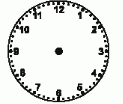 17:45 9:2014:3523:55Erik gaat samen met zijn vader op vakantie naar Rome. Ze vertrekken van Schiphol om 17:45 uur en ze komen in Rome om 20:00 uur aan.De reistijd is  …......... uur en ….............. minuten.Leg hieronder uit hoe je je antwoord hebt gevonden.…………………………………………………………………………………………………………………………….…………………………………………………………………………………………………………………………….Uitleg Hoe lang duurt het van 9:46 tot 10:21?Je kunt niet zeggen 10:21 – 9:46 = 0,75 dus 75 minuten. 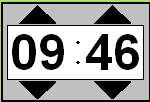 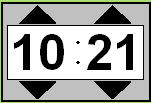 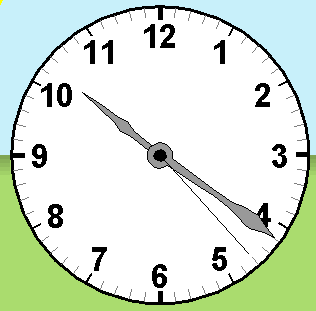 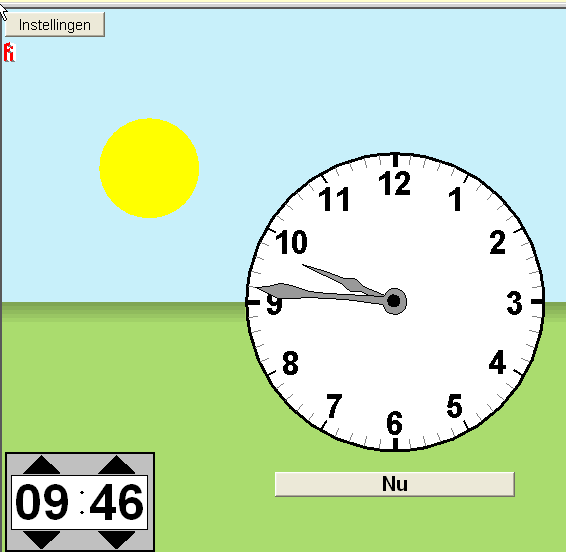 Je kunt beter op een klok kijken en die gebruiken. Tel eerst de minuten van 9:46 naar 10:00 uur (14 minuten)en dan van 10:00 naar 10:21 (21 minuten).Hoe lang duurt het....?a.van  8:30  tot  9:20  duurt 	.................. minutenb. van 15:10 tot 15:47 duurt 	.................. minutenc. van 12:07 tot 13:25 duurt 	.................. minutend. van  7:21  tot   8:05  duurt 	................... minutene.van 20:51 tot 21:40 duurt  ................... minutenf.van   11:25   tot ............  duurt 45 minuteng. van ............. tot   18:10   duurt 33 minutenh. van ............. tot ............. duurt 22 minuteni.van ............. tot ............. duurt 73 minutenUITLEG: TIJD EN SNELHEIDBij het oplossen van problemen met tijd en snelheid kun je goed een verhoudingstabel gebruiken. TIP: Gebruik in de tabel minuten in plaats van uren.Voorbeeld 1Lonneke woont 4,2 kilometer van school. Meestal doet ze er 20 minuten over om naar school te komen.Wat is haar gemiddelde snelheid in km per uur?Antwoord: …….. km in 60 minuten, dus …….. km per uurVoorbeeld 2Hanno fietst met een snelheid van 15 kilometer per uur.Hoeveel kilometer heeft hij gereden na 35 minuten?Antwoord: Na 35 minuten heeft hij ……..  km gereden.a. Vul op de puntjes in de uitleg hierboven de goede getallen in.b. Maak de onderste tabel langer en gebruik die om te berekenen hoeveel kilometer Hanno met dezelfde snelheid fietst in 1 uur en 10 minuten. Teken ook pijlen en schrijf erbij hoe je rekent.  Wouter gaat lopend naar school. Hij doet daar ongeveer 12 minuten over.Hij wandelt met een gemiddelde snelheid van 4 kilometer per uur. Hoe ver woont hij van school?Antwoord: Hij woont ….. km van school.Ook voor het rekenen met tijd en arbeidsloon is het handig om een verhoudingstabel te gebruiken.IP: Gebruik in de tabel minuten in plaats van uren.Fabian maakt een bloemstuk. Hij is na 25 minuten klaar. Het arbeidsloon is €11,50 per uur.Wat kost het bloemstuk aan arbeidsloon?Antwoord: het bloemstuk kost € …………… aan arbeidsloon.a. Vul op de puntjes in de uitleg hierboven de goede getallen in.b. Maak de onderste tabel langer en gebruik die om te berekenen hoeveel euro het arbeidsloon is voor een bloemstuk waar Fabian 1 uur en 10 minuten aan heeft gewerkt. Teken ook pijlen en schrijf erbij hoe je rekent.Antwoord: het bloemstuk kost € …………… aan arbeidsloon.Wouter gaat lopend naar school. Hij doet daar ongeveer 12 minuten over.Hij wandelt met een gemiddelde snelheid van 4 kilometer per uur. Hoe ver woont hij van school?TIP: Welke afstand met bijbehorende tijd weet je? Vul die in de eerste kolom in de tabel in.Antwoord: Hij woont ….. km van school.Uit: voorbeeldrekentoets vo 2F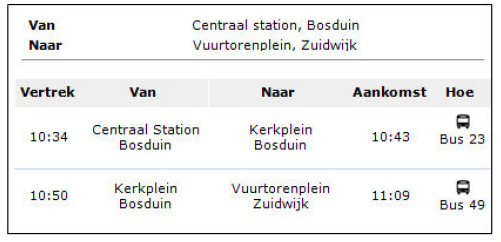 Hoeveel minuten duurt de reis van Centraal Station Bosduin naar Vuurtorenplein Zuidwijk?..............................................................................................................................................................................................................................................................Uit: voorbeeldrekentoets vo 2F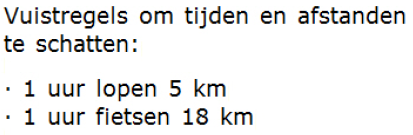 Peter fietst van school naar huis.Hij woont 8 kilometer van school.Na 20 minuten fietsen krijgt hij een lekke band.Hij laat zijn fiets staan en loopt verder naar huis.Hoeveel minuten moet hij dan nog lopen om thuis te komen?.............................................................................................................................................................................................................................................................................................................................................................................................Uit: voorbeeldrekentoets vo 2F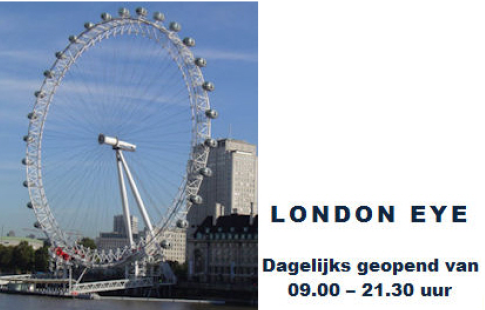 In Londen staat het grootste reuzenrad ter wereld, de “London Eye”.De London Eye kan per rondje 800 mensen vervoeren.Een rondje duurt een half uur, inclusief in- en uitstappen.Hoeveel mensen maximaal kunnen op één dag in de London Eye?............................................................................................................................................................................................................................................................................................................................................................................................. Uit: voorbeeldrekentoets vo 2F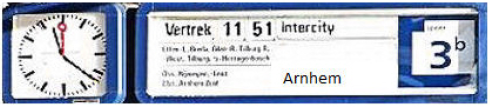 Hoeveel minuten duurt het nog voordat de trein naar Arnhem vertrekt? ...............................................................................................................................Uit: voorbeeldrekentoets vo 2F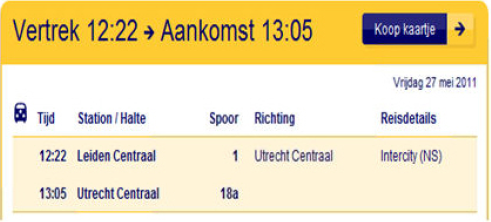 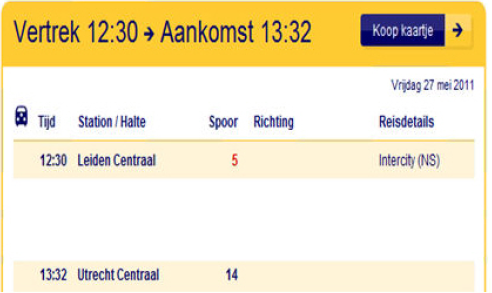 Hoeveel minuten is de eerste reis korter? ..............................................................................................................................................................................................................................................................Uit: voorbeeldrekentoets vo 2FDe lengte van een achtbaan is 900 meter.Een ritje duurt 45 seconden.Wat is de gemiddelde snelheid in kilometer per uur? .............................................................................................................................................................................................................................................................. ..............................................................................................................................................................................................................................................................Uit: voorbeeldrekentoets vo 2F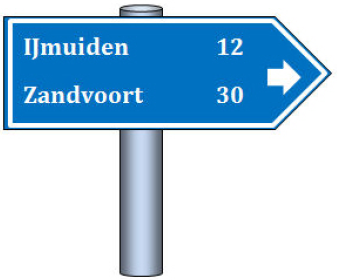 Vorige week fietste Marloes vanaf dit bord in 40 minuten naar IJmuiden.Vandaag fietst zij vanaf dit bord naar Zandvoort.Hoe lang moet zij vandaag fietsen?.............................................................................................................................................................................................................................................................. ..............................................................................................................................................................................................................................................................Uit: voorbeeldrekentoets vo 2F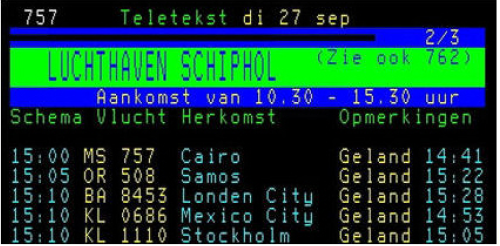 Welke vlucht is 17 minuten te vroeg geland?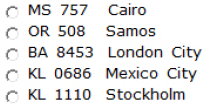 Uitleg:  .............................................................................................................................................................................................................................................................. Uit: Examen vmbo, Landbouw breed CSPE, 2010 1e tijdvak, GL minitoets 15-10 (bewerkt)Annelies werkt in een bloemenzaak. Ze maakt een corsage voor een klant.Annelies is 10 minuten met de corsage bezig. Het uurloon van Annelies is €10,50.Wat zijn de arbeidskosten voor deze corsage? Noteer je antwoord in centen nauwkeurig............................................................................................................................................................................................................................................................... ..............................................................................................................................................................................................................................................................CSPE GL | landbouw | 2011 | minitoets bij opdracht 19 | variant a | vraag 12Voor een bloemstuk moet het arbeidsloon berekend worden. Er is 45 minuten gewerkt aan het bloemstuk met een uurloon van 30 euro.Hoeveel bedragen de arbeidskosten voor dit bloemstuk?.............................................................................................................................................................................................................................................................. ..............................................................................................................................................................................................................................................................